«Утверждаю»________________________________________________________________________«____» ____________20___ г.МЕТОДИЧЕСКИЙ ПЛАНпроведения занятий по пожарно-технической подготовке с личным составом дежурных караулов ____ ПСЧТема № 12: Специальная защитная одежда и снаряжение пожарных.Вид занятия: классно-групповой, практический.Отводимое время: 1 час.Цель занятия: повышение уровня подготовки л/с.Место проведения занятия: учебный класс.Литература используемая при проведении занятия:- Пожарная техника- Справочник РТП- Приказ Минтруда РФ № 881-н.Развернутый план занятия3. Пособия и оборудование, используемые на занятии: методический план, учебные плакаты.4. Задание для самостоятельной работы слушателей и подготовка к следующему занятию: повторить пройденный материал.Руководитель занятия ___________________________________№ п/пУчебные вопросы (включая контроль занятий)Время (мин)Содержание учебного вопроса метод отработки и материальное обеспечение (в т. ч. технические средства обучения) учебного вопроса.1Подготовительная часть5Сбор л/с и ознакомление с темой занятия.2Основная часть35Специальная защитная одежда и снаряжение пожарныхСпециальная защитная одеждаСпециальная защитная одежда для защиты от тепловых воздействий включает две группы: общего назначения и изолирующего типа.Используемые материалы и конструктивное исполнение одежды должны препятствовать проникновению во внутреннее ее пространство огнетушащих веществ, обеспечивать экстренное снятие одежды, контроль давления в баллоне дыхательного аппарата, приема и передачи информации (звуковой, зрительной или с помощью специальных устройств).Специальная защитная одежда общего назначения включает брюки и куртку Они изготовлены из материалов и тканей, включающих ткани верха, водонепроницаемого слоя и съемной теплоизоляционной подкладки. Материалы термостойкие со специальными пропитками или покрытиями. Она обеспечивает защиту от высокой температуры, тепловых потоков большой интенсивности и возможных выбросов пламени.Цветовое решение защитной одежды (цвет материала – темно-синий, черный), а также светоотражающий и флюоресцирующий материалнакладок обеспечивают возможность быстрого обнаружения пожарного в условиях ограниченной видимости (задымление, слабое освещение и т.п.).Рис Боевая одежда пожарных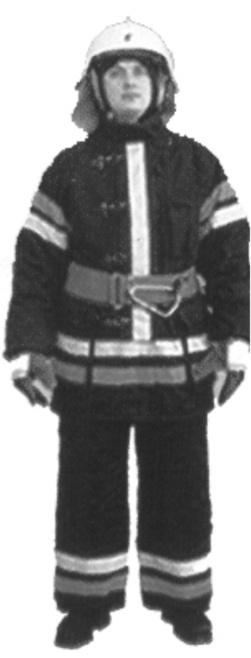 Одежда изготавливается не менее трех условных размеров.Требования, предъявляемые к теплофизическим материалам и тканям, приводятся в табл.2.1.Кроме специальной одежды пожарным необходимо защищать голову, руки и ноги.Средства защиты головы и ног защищают человека от воды, механических и химических воздействий как при тушении пожара и проведении аварийно-спасательных работ, так и от неблагоприятных погодных условий. Эти средства включают каски и шлемы, спецобувь, а также средства защиты рук.Таблица 2.1Каски пожарные (рис.2.2) состоят из ряда элементов: корпус 1, лицевой щиток 2, внутренняя оснастка, подбородочный ремень 3, пелерина 4.Пелерина защищает шею и затылок от теплового излучения, открытого пламени, падающих искр. Закреплена она в затылочной области (рис. 2.2).Внутренняя оснастка обеспечивает фиксирование каски на голове. Этим совместно с корпусом каски обеспечивается равномерное распределение нагрузки на голове и поглощается кинетическая энергия удара.Каски выдерживают вертикальный удар тупого предмета с энергией 80 Дж. При вертикальном ударе тупым предметом с энергией 50 Дж усилие, передаваемое каской на голову, не превышает 5 кН.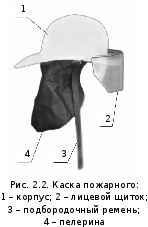 Каска сохраняет защитные свойства при температурах окружающей среды 150 и 200 оС в течение 30 и 3 мин, соответственно.Марки касок (КП-80; КЗ-94, КП-92). Каски устойчивы к воздействию тепловых потоков 5 и 40 кВт/м2 в течение 4 мин и 5 с, соответственно. При этом температура под каской не превышает 500С.Каски сохраняют прочностные свойства после воздействия на них воды, пенообразователя, трансформаторного масла, серной кислоты, едкого натра.Шлем пожарного (рис. 2.3) – индивидуальное средство снаряжения, предназначенное для защиты головы от воздействия повышенных температур и кратковременно от открытого пламени.Шлем представляет собой корпус 1 с убирающимся внутрь забралом 2 и расположенным внутри амортизирующим подшлемником и включает подбородочный ремень 3, пелерину 4.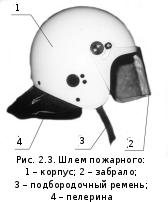 Шлем пожарного (ШП) характеризуется амортизацией удара энергией 50 Дж и сопротивлением прокалыванию при ударе энергией 30 Дж. Он устойчив к воздействию теплового потока мощностью не более 5 кВт/м2, имеет массу 1,2 кг, диапазон рабочих температур –40 … +150 оС.Спецобувь – специальная защитная обувь, характеризующаяся комплексом защитных физиолого-гигиенических и эргономических показателей, обеспечивающих безопасное проведение боевых действий, аварийно-спасательных работ и защиту от климатических воздействий.Материалом для их верха являются различные виды термостойких и водонепроницаемых кож или других материалов с аналогичными свойствами.Спецобувь обеспечивает защиту носочной части ноги пожарного от температуры не менее 200 оС и теплового потока до 5 кВт/м2 в течение не менее 5 мин.Спецобувь изготовляют с 38 по 47 размер. Масса обуви размера 42 должна быть не более 1600 г.Для спецобуви пожарных в северных районах выдаются по две пары утеплителей массой до 200 г и ресурсом работы до 100 часов. Утеплители можно стирать или производить химчистку.Кожаная и резиновая спецобувь для северных районов обеспечивает защиту ног при воздействии температуры до –60 оС на протяжении 12 и 1 ч, соответственно.Средства индивидуальной защиты рук (СИЗР) пожарных обеспечивают защиту рук пожарных от опасных факторов пожара, воздействия воды и неблагоприятных климатических условий. СИЗР включают ряд элементов. Крага – часть рукавицы, расположенная выше запястья, обеспечивает дополнительную защиту от теплового и механического воздействий. Напалок обеспечивает защиту пальца, а накладка на ладонную часть обеспечивает дополнительную защиту рук от механических воздействий.Материал верха СИЗР: водонепроницаемый слой, теплоизоляционная прокладка и внутренний слой (обеспечивает гигиенические свойства) изготовлены из материалов с соответствующими свойствами.СИЗР изготовляются в виде перчаток или двупалых рукавиц, они фиксируются на запястьях. Их конструкция обеспечивает выполнение всех видов работ при тушении пожаров и управлении СИЗОД.Материалы и ткани для СИЗР должны удовлетворять ряду требований по устойчивости к воздействию:температуры, не менее 300 оС; теплового потока плотностью: 5 кВт/м2, не менее 240 с; 40 кВт/м2, не менее 5 с; открытого пламени, не менее 5 с.СИЗР морозостойкие (до –50 оС), водонепроницаемые, устойчивы к воздействию слабых растворов кислот и щелочей.Кроме специальной одежды пожарные используют средства самоспасания. К ним относятся пожарные пояса, карабины и веревки.Эти средства должны выдерживать статическую нагрузку не менее 10 кН, обеспечивать возможность страховки пожарных на высоте и самостоятельного спуска пожарных с высоты.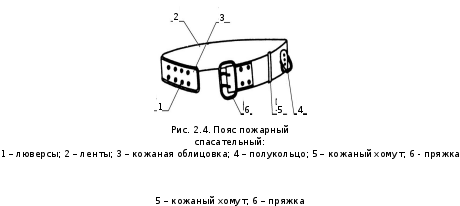 Снаряжение пожарныхПояс пожарный спасательный – индивидуальное приспособление, предназначенное для страховки при работе на высоте, спасания людей и самоспасания пожарных во время тушения пожаров, первоочередных аварийно-спасательных работ, а также для топора пожарного и карабина.Пожарный пояс (рис. 2.4) состоит из ленты 2, пряжки 6, кожаной облицовки 3 с пятью парами люверсов (укрепленных отверстий 1 на конце пояса).Карабин пожарный – карабин (рис. 2.5), входящий в состав снаряжения пожарного и предназначенный для страховки пожарного при работе на высоте, а также для спасания и самоспасания с высотных уровней.Он состоит из силовой скобы крюка 1, воспринимающего рабочую нагрузку, замкового соединения 2, обеспечивающего соединение крюка и откидной части затвора 4. Она шарниром 5 соединена с крюком 1. Откидная часть затвора замыкателем 3 (муфта с резьбой) запирает замковое соединение. Рабочий участок карабина обозначен цифрой 6.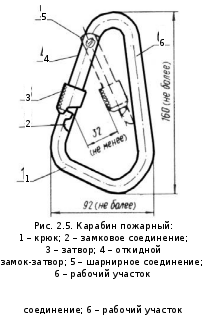 Веревка пожарная спасательная – веревка, предназначенная для оснащения подразделений ГПС, используемая для страховки пожарных при тушении пожаров и проведения связанных с ними первоочередных аварийно-спасательных работ.Веревки могут быть обычного исполнения (ВПС) и термостойкие (ТПВ). Веревки изготовляют из высококачественного льна или из синтетических волокон. Длина спасательной веревки 25–30 м. Хранят веревки в чехлах из водонепроницаемой ткани.Веревки должны храниться в закрытых помещениях автомобиля с влажностью не более 70 %, защищенных от прямых солнечных лучей, масла, бензина и других растворителей, на расстоянии не менее 1 м от отопительных приборов. Ими комплектуются пожарные автомобили.Испытание оборудования осуществляется по нормативам,обусловленным Правилами по охране труда в подразделениях ГПС (табл. 2.2).Таблица 2.2Специальная защитная одежда пожарных от повышенных тепловых излученийВ сложных условиях пожаров используются специальная защитная одежда пожарных от повышенных тепловых воздействий (СЗО ПТВ) и специальная защитная одежда изолирующего типа (СЗО ИТ).СЗО ПТВ – средство индивидуальной защиты пожарных от: интенсивного теплового излучения;высоких температур окружающей среды;кратковременного контакта с открытым пламенем;вредных факторов пожара;неблагоприятных климатических факторов.В зависимости от степени тепловой защиты СЗО ПТВ могут быть трех типов (табл. 2.3).Таблица 2.3Конструкция СЗО ПТВ позволяет ее использовать с СИЗОД, пожарным вооружением, радиостанцией, обувью пожарной.Тяжелый тип СЗО ПТВ типа ТК-800 изготовляется из пакета материалов, состоящего не менее чем из трех слоев: верха, теплоизоляционной подкладки и внутреннего слоя. Последние два слоя могут быть совмещены. Верх изготавливается из огнестойких теплоотражательных металлизированных материалов. В состав комплекта входят: комбинезон, капюшон с иллюминатором, рукавицы, сапоги (рис. 2.6).Одежда типа ТК-800 может использоваться до –40 оС. Ее масса должна быть меньше 18 кг, время экипировки с помощью двух ассистентов – не более 3 мин.Полутяжелый тип СЗО ПТВ представляют комплекты ТОК-200 и ТОК-200-26. Они включают: куртку, брюки, капюшон со стеклом, трехпалые перчатки, бахилы. При необходимости возможно использовать изолирующий противогаз. Время экипировки не более 70 с, масса – не более 10 кг. Комплект можно использовать до –40 оС.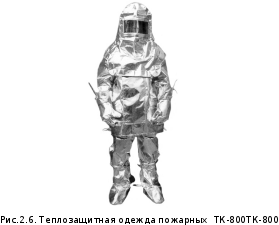 Легкий тип СЗО ПТВ представлен комплектом средств локальной защиты. С его помощью осуществляется дополнительная защита рук, головы и органов дыхания от локальных тепловых воздействий. Комплект включает: капюшон, трехпалые перчатки, бахилы и используется в комплекте с боевой одеждой. Его масса не превышает 3 кг, а время экипировки – не более 30 с.СЗО ИТ – предназначена для изоляции покровов тела человека от неблагоприятного влияния различных факторов окружающей среды, а также климатических воздействий. Комплекты одежды этого типа разделяются на два вида:без тепловой защиты, для работы при t до +40 оС;с обеспечением тепловой защиты.Первый тип одежды – комплект специальной защитной одежды (СЗО-1) обеспечивает защиту от ионизирующих излучений, радиоактивности, проникающей через органы дыхания и пищеварительный тракт, а также от радиоактивного загрязнения поверхностей тела.Этот комплект включает: защитный комбинезон, капюшон, шлем и фартук, а также пятипалые перчатки с крагами, скафандр с наружным иллюминатором и трехпалыми съемными рукавицами, гигиеническое белье, защитные трусы и сапоги.Комплект обеспечивает не менее чем двухкратное ослабление γ-излучения с энергией 200 Кэв, и не менее 50-кратного ослабления β-излучения с энергией 2 Мэв.Время защитного действия при температуре меньше или равной 100 оС не более 10 мин, масса комплекта 21,5 – 23,5 кг, время экипировки не более 300 с.Второй тип одежды – агрессивностойкие комплекты изолирующие (АКИ). Он предназначен для защиты как от тепловых воздействий, так и химически агрессивных сред. К таким средам относятся различной концентрации растворы различных кислот, едкого калия, аммиака. Его можно использовать при плотностях тепловых потоков не более 5 кВт/м2. Допустимое время работы при температуре от –40 до +40 оС не более 40 мин, а при температуре от +40 до +100 оС – не более 20 мин. Время защитного действия при контакте с открытым пламенем – не более 3 с.АКИ включает: скафандр наружный, рукавицы для него, комбинезон теплоизолирующий со шлемом, перчатки трехпалые специальные и специальные сапоги резиновые.Время экипировки с помощью одного ассистента не более 3 мин. Масса комплекта до 9 кг. Время аварийной разгерметизации не более 30 с.http://fire-site.ru/3Заключительная часть10Опрос по теме, отвечаю на вопросы личного состава, даю задание на самоподготовку, подвожу итоги